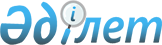 Об установлении квоты рабочих мест для лиц, состоящих на учете службы пробации уголовно-исполнительной инспекции, а также лиц, освобожденных из мест лишения свободы и несовершеннолетних выпускников интернатных организаций
					
			Утративший силу
			
			
		
					Постановление акимата Аягозского района Восточно-Казахстанской области от 09 июня 2014 года N 327. Зарегистрировано Департаментом юстиции Восточно-Казахстанской области 19 июня 2014 года N 3382. Утратило силу - постановлением акимата Аягозского района Восточно-Казахстанской области от 19 января 2015 года N 16       Сноска. Утратило силу - постановлением акимата Аягозского района Восточно-Казахстанской области от 19.01.2015 № 16 (вводится в действие по истечении десяти календарных дней после дня его первого официального опубликования).

      Примечание РЦПИ. 

      В тексте документа сохранена пунктуация и орфография оригинала.

      В соответствии с пунктом 2 статьи 31 Закона Республики Казахстан от 23 января 2001 года "О местном государственном управлении и самоуправлении в Республике Казахстан", подпунктами 5-5), 5-6) статьи 7 Закона Республики Казахстан от 23 января 2001 года "О занятости населения", акимат Аягозского района ПОСТАНОВЛЯЕТ:

      1. Установить квоту рабочих мест для лиц, состоящих на учете службы пробации уголовно-исполнительной инспекции, а также лиц, освобожденных из мест лишения свободы и несовершеннолетних выпускников интернатных организаций в размере одного процента от общей численности рабочих мест.

      2. Контроль за исполнением настоящего постановления возложить на заместителя акима Аягозского района С. Искакова.

      3. Настоящее постановление вводится в действие по истечении десяти календарных дней после дня его первого официального опубликования.




					© 2012. РГП на ПХВ «Институт законодательства и правовой информации Республики Казахстан» Министерства юстиции Республики Казахстан
				
      Аким района

Н. Нургалиев
